Scenariusz pozalekcyjnych zajęć wychowawczychTemat zajęć: Stereotypy.Prowadzący: Justyna GruczekGrupa: młodsza i starszaData: 17.11.2020 r. Czas trwania: 60 minKompetencje kluczowe:- Kompetencje społeczne i obywatelskie.- Kompetencja porozumiewania się w języku ojczystym.Cele główne: - Kształtowanie pozytywnej postawy względem innych osób.- Kształtowanie otwartości wobec odmienności.- Ukazanie uczniom różnorodnego oblicza Afryki.Cele szczegółowe:- Potrafi się przedstawić.- Potrafi opowiedzieć coś o sobie.- Uczestniczy w zabawie zespołowej.- Potrafi współpracować w zespole.- Potrafi współpracować w parze.- Wykonuje czynności według polecenia.- Wypowiada się na określony temat.- Wypowiada się na temat swoich skojarzeń związanych z Afryką- Rysuje dom czarnoskórego dziecka.- Potrafi opisać swoją pracę.- Wskazuje podobieństwa i różnice między krajami europejskimi a afrykańskimi.- Wie, co to stereotyp.- Zna definicję słowa stereotyp.Cele terapeutyczne: 	- Inicjowanie i podtrzymywanie kontaktów z rówieśnikami.- Wspomaganie umiejętności współpracy.- Odreagowanie napięć związanych z hospitalizacją.Metody: podające, eksponujące, problemowe, aktywizujące, działań praktycznych.Formy: zespołowe, grupowe, indywidualne.Środki dydaktyczne: Papier toaletowy (z listkami), brystol, samoprzylepne karteczki, długopisy, markery, projektor multimedialny, laptop z dostępem do Internetu, zdjęcie czarnoskórego chłopca (załącznik nr 1), karty pracy, prezentacja multimedialna, kartki z bloku, kredki.PRZEBIEG ZAJĘĆ:ZAŁĄCZNIKI:Załącznik nr 1 – zdjęcie czarnoskórego dziecka: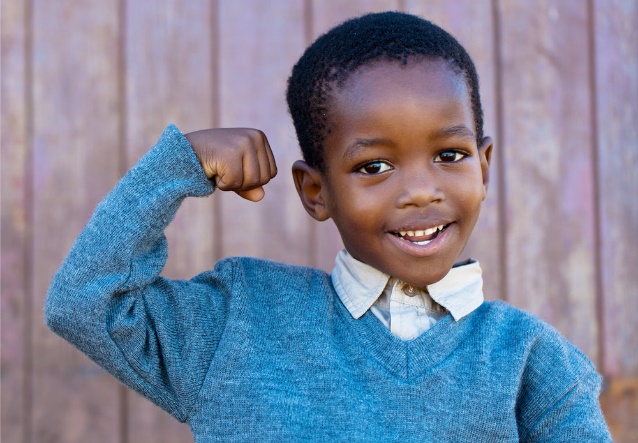 (źródło: https://dobrebadanie.pl/typo3temp/_processed_/csm_Murzyn_chlopiec_miesnie_pokazuje_shutterstock_102463487_089776e65e.jpg [dostęp: 17.11.2020 r.])Opracowanie: Justyna GruczekTok zajęć:Przebieg zajęć:Część wstępna:Powitanie wychowanków. Czynności organizacyjne. Krótka rozmowa na temat ich zainteresowań oraz samopoczucia.Zabawa integracyjna – „Kawałki papieru” – Nauczyciel prosi wychowanków, aby usiedli w kole na dywanie. Następnie tłumaczy wychowankom, że teraz poda im rolkę papieru toaletowego i każdy z nich będzie musiał urwać sobie kawałek papieru. Kawałek może być dowolnej długości, ale trzeba podzielić go na listki. Po tym, jak każdy uczestnik weźmie kawałek papieru toaletowego N. wyjaśnia, że każda osoba musi powiedzieć o sobie tyle faktów, ile ma kawałków papieru toaletowego. (Jeśli jakiś wychowanek ma bardzo dużo kawałków papieru, a nie chce mówić, aż tylu informacji o sobie to musi zapytać grupę czy może zredukować ilość informacji np. o połowę). Po kolei każdy uczestnik przedstawia się i opowiada coś o sobie.Krótka rozmowa na temat zabawy.Część główna:Wprowadzenie do zajęć – N. mówi, że dzisiaj wyjątkowo temat zajęć poznają na końcu. Podczas zajęć wychowankowie mogą zastanawiać się, co to za temat, jednak ważne jest to, aby nie mówili swoich pomysłów na głos. Skojarzenia – N. prosi wychowanków, aby usiedli przy stolikach. Każdemu rozdaje małe samoprzylepne karteczki oraz długopisy. N. prosi wychowanków o to, aby zastanowili się jakie mają skojarzenia związane z Afryką. Co myślą, gdy słyszą słowo Afryka, jak wyobrażają sobie Afrykę, jak tam jest, jak żyją na tym kontynencie ich rówieśnicy, jacy oni są itp., a następnie zapisali swoje pomysły na karteczkach.Wychowankowie zapisują swoje skojarzenia na samoprzylepnych karteczkach. Mapa myśli - N. prosi wychowanków, aby usiedli tak by widzieć tablicę i przyczepiony do niej brystol. N. na środku brystolu zapisuje słowo „Afryka”. Następnie N. prosi wychowanków, aby po kolei podchodzili ze swoimi karteczkami, czytali na głos, co jest na nich napisane i przyczepiali je do brystolu. Kiedy już wszyscy uczestniczy przyczepią swoje karteczki i uznają, że mapa myśli jest już gotowa N. mówi wychowankom, że teraz wspólnie zastanowimy się, które z tych skojarzeń są pozytywne, a które są negatywne. N. po lewej stronie kartki rysują plus, który oznacza pozytywne skojarzenia, a po prawej stronie minus, który oznacza negatywne skojarzenia. Następnie N. mówi, że teraz po kolei będzie czytała wszystkie karteczki i  zadaniem wychowanków będzie zdecydowanie, które z tych skojarzeń są pozytywne, a które negatywne oraz umieszczenie karteczek w odpowiednie miejsca – przy plusie lub przy minusie.Po przeczytaniu i uporządkowaniu wszystkich skojarzeń N. wraz z wychowankami zastanawia się, z czego, ich zdaniem, wynika takie wyobrażenie Afryki. N. zadaje pytania: Jak myślicie, skąd wzięły się takie skojarzenia (N. może podać przykład). Czy czytaliście jakieś książki lub artykuły o Afryce? Czy oglądaliście jakieś filmy, programy? Czy z  kimś rozmawialiście na ten temat? Czy byliście kiedyś na kontynencie Afrykańskim?Krótka rozmowa na temat zadania.„Dom afrykańskiego dziecka” – N. prosi wychowanków, aby usiedli na dywanie w taki sposób, aby widzieli ekran projektora multimedialnego.N. pokazują wychowankom na tablicy multimedialnej zdjęcie czarnoskórego dziecka (załącznik nr 1) i pyta, jak myślicie, jak wygląda jego dom?Wychowankowie wypowiadają się na ten temat. N. wysłuchuje ich odpowiedzi, następnie N. rozdaje uczniom kartę pracy (oddzielny plik).Kiedy wychowankowie skończą rozwiązywać kartę pracy N. prosi, aby wychowankowie usiedli na dywanie i po każdy po kolei mówił, co napisał i pokazywał wszystkim swój rysunek przedstawiający dom chłopca.Prezentacja i omówienie rysunków – domu czarnoskórego chłopca.Oglądanie prezentacji o kontynencie afrykańskim (oddzielny plik). Omówienie prezentacji. N. tłumaczy, że na kontynencie afrykańskim jest wielka różnorodność. Wyjaśnia, że w Afryce są 54 państwa o różnej kulturze, tradycji i historii. Zwraca uwagę na różny kolor skóry, styl ubierania się, wygląd miast i wsi. Podkreśla, że w Afryce obok tradycyjnych domów z gliny czy kamienia lub traw widzimy nowoczesne wieżowce, terminale lotniskowe, biurowce czy osiedla domów jednorodzinnych, a także mówi o tym, że nie wszyscy mieszkańcy Afryki mają czarny kolor skóry.Krótka rozmowa z wychowankami na temat prezentacji.Pogadanka – N. rozmawia z wychowankami na temat tego, że zbyt często obraz Afryki jest rezultatem negatywnego postrzegania, uprzedzeń. N. pyta czy słyszeli o jakiś o negatywnych skojarzenia na temat Polaków?N. wysłuchuje wypowiedzi wychowanków. Wyjaśnienie słowa „stereotyp” – N. mówi wychowankom, że stereotyp to bardzo uproszczony, fałszywy, negatywny obraz rzeczywistości odnoszący się do rzeczy, osób, grup społecznych, instytucji itp.Część końcowa:Podsumowanie zajęć – N. prosi wychowanków, aby usiedli na dywanie. N. zadaje wychowankom pytanie: Czy już wiecie jaki temat miały dzisiejsze zajęcia? N. wysłuchuje odpowiedzi wychowanków. N. mówi: temat dzisiejszych zajęć to jedno słowo – Stereotyp.N. przypomina, czym jest stereotyp, a także wyjaśnia, że na dzisiejszych zajęciach został wykorzystany przykład kontynentu Afryka i jego rdzennych mieszkańców, aby wyjaśnić to, czym są stereotypy.Podziękowanie i pochwalenie wychowanków za aktywny udział w zajęciach.Pożegnanie. 